Poniedziałek -  6.04 Zadanie 1Czy każda kredka znajdzie drogę, aby pokolorować pisankę?Sprawdźmy to 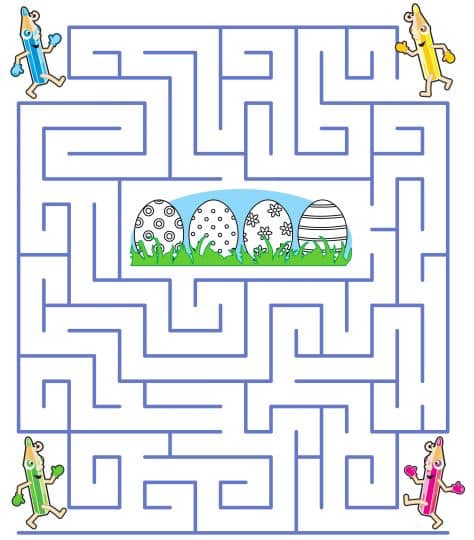 Zadanie 2Dorysuj tyle kropek na 3 kostce, aby wynik był prawidłowy, możesz pokolorować kostki i cyfryPowodzenia 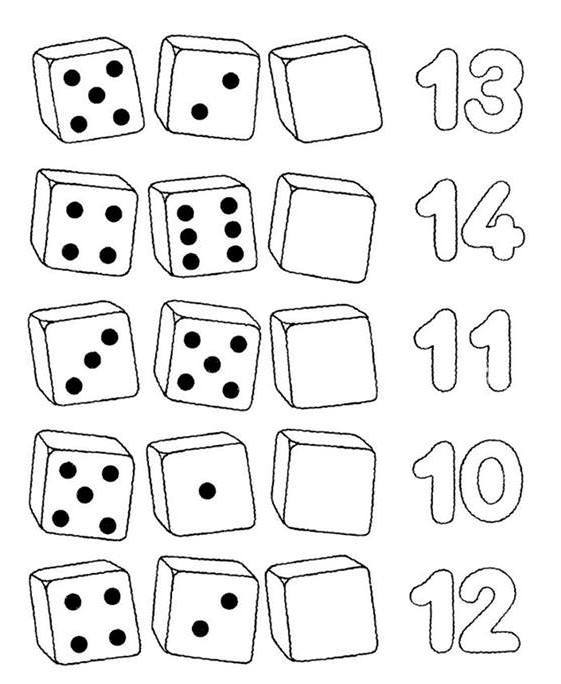 Zadanie 3 Pokoloruj strzałki według wzoru. ( strzałka w prawo kolor niebieski, strzałka w lewo kolor czerwony)Do dzieła 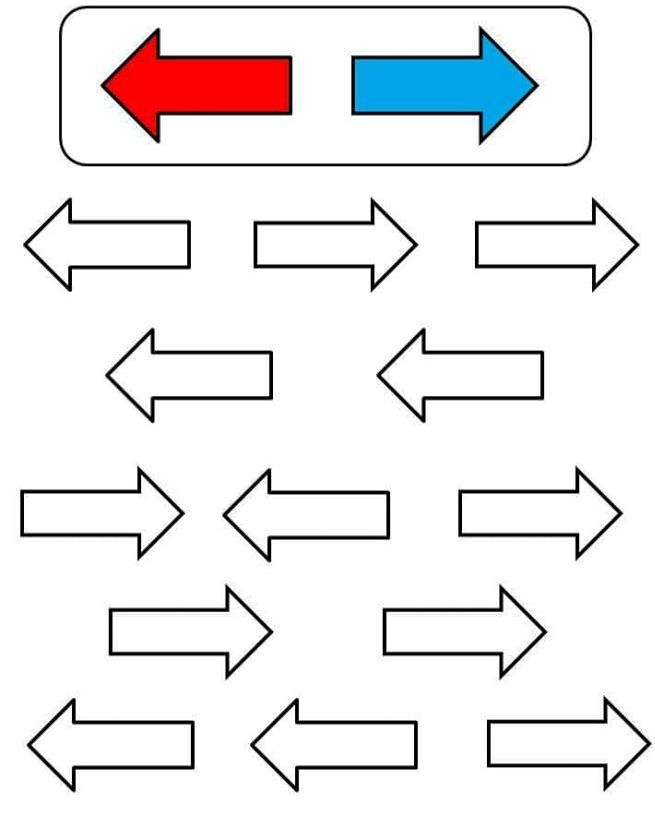 